 Name of student: _______________________________________  (       )                   Class: _______________                  Date:   __________________INSTRUCTION:Look & observe your research works.Find a way to manipulate you drawings.Use 2 different colour to indicate the manipulated picture that you would like to draw.Your drawings must be of quality when it comes to sketching. Example: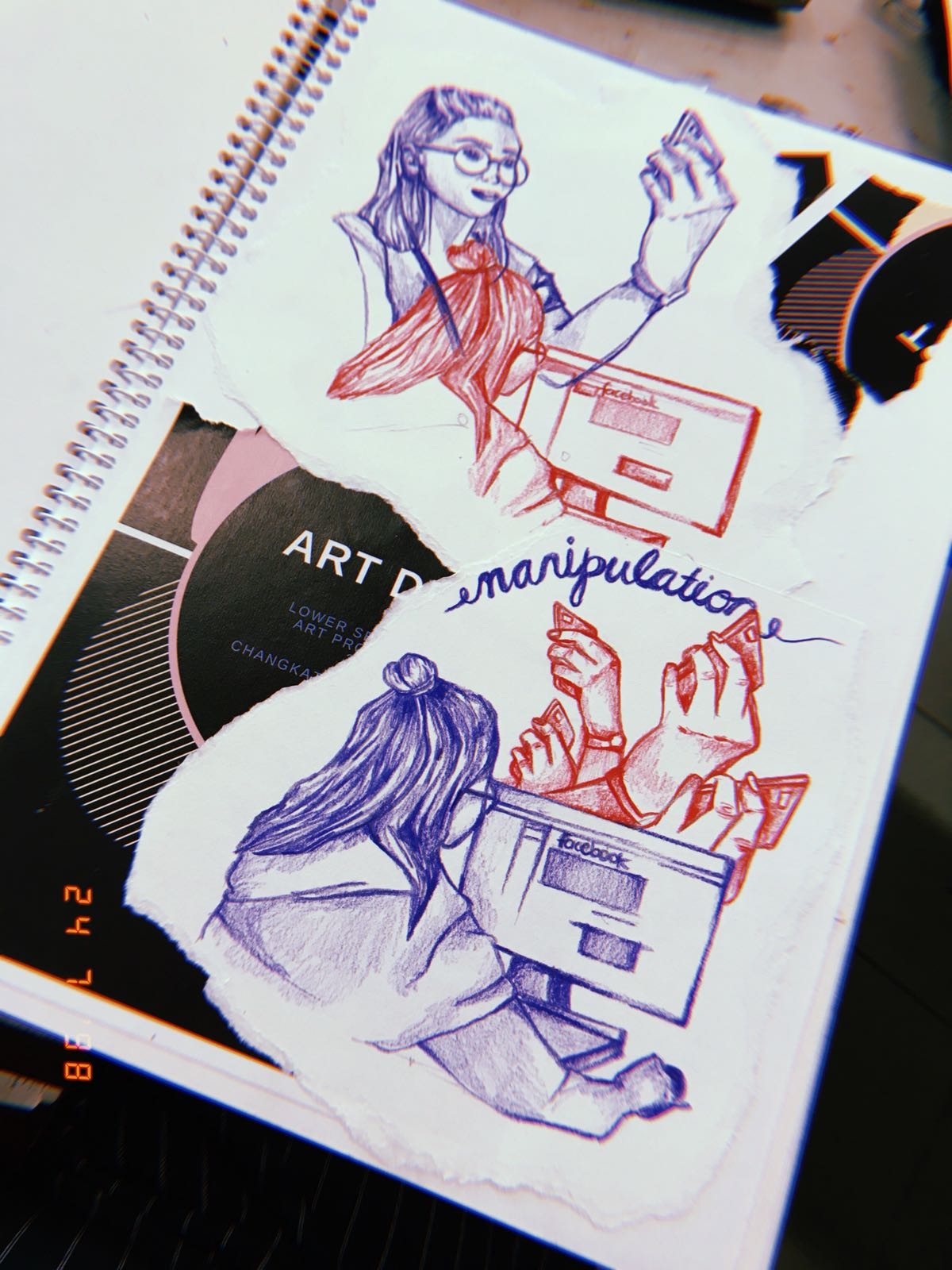 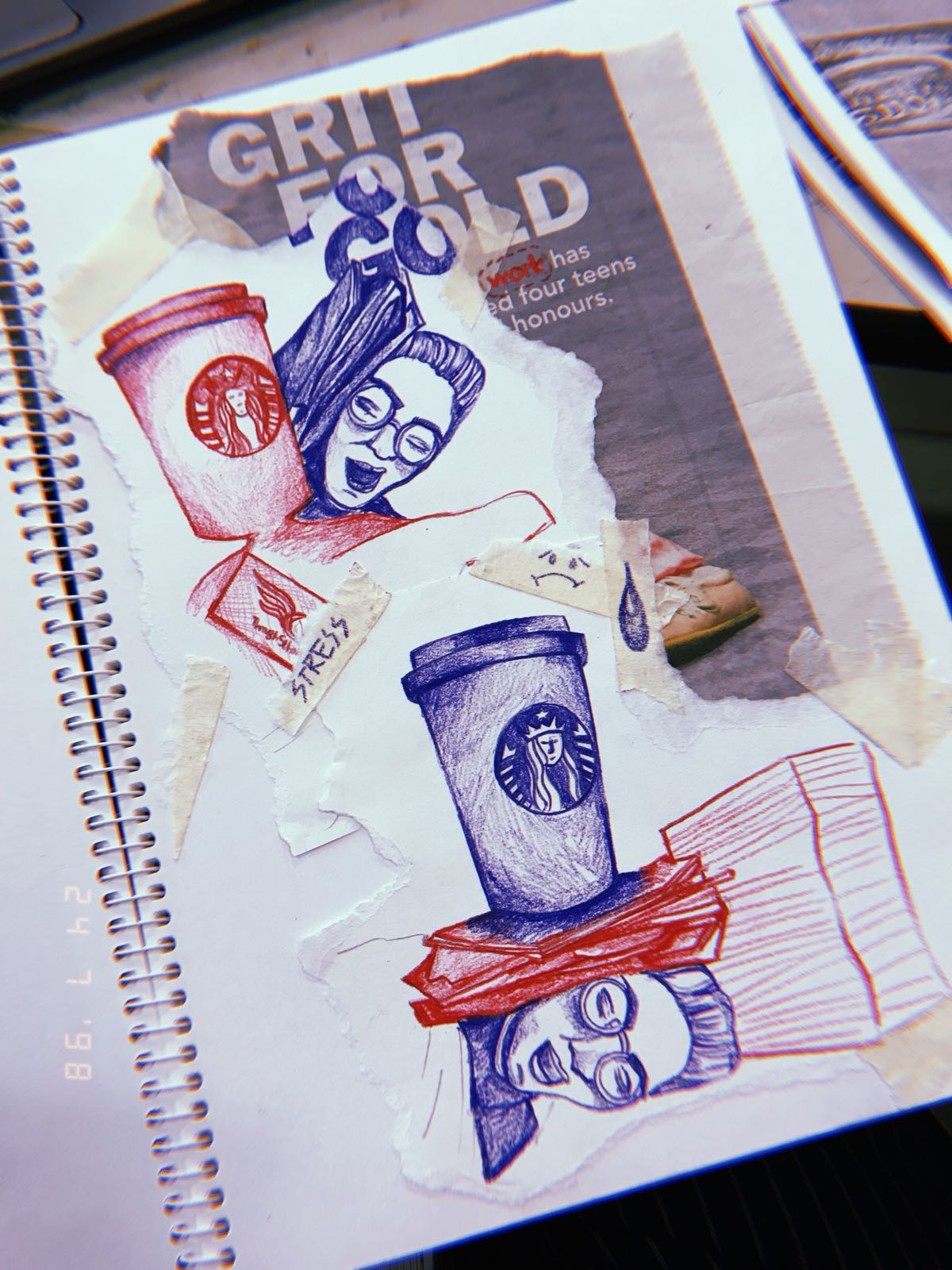 